A selection of campaign materials can be obtained from Rape Crisis ScotlandEmail:  Eileen.Maitland@rapecrisisscotland.org.ukYou Tube links for the #IJustFroze Campaign are at the bottom 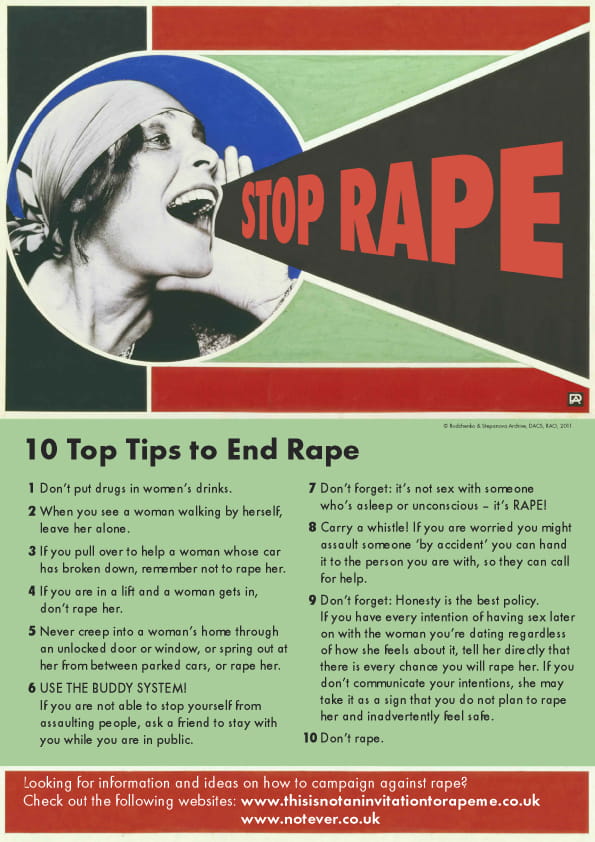 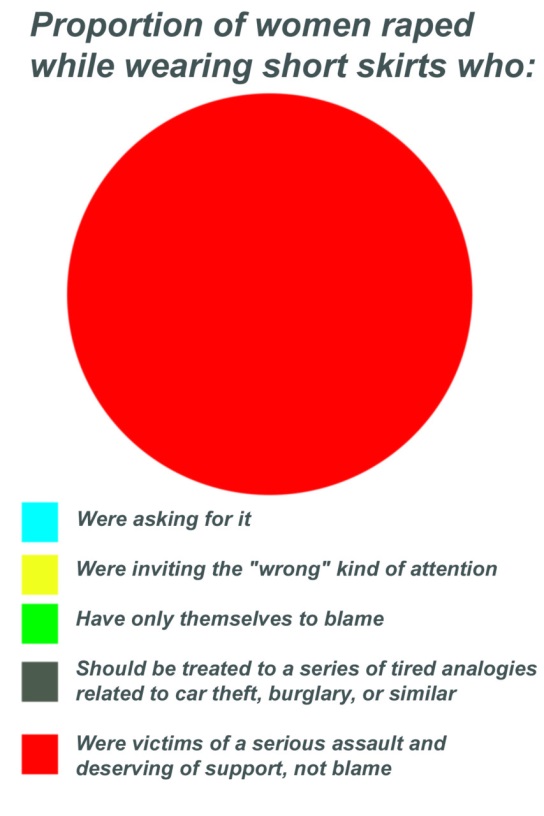 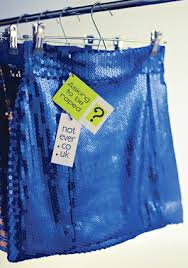 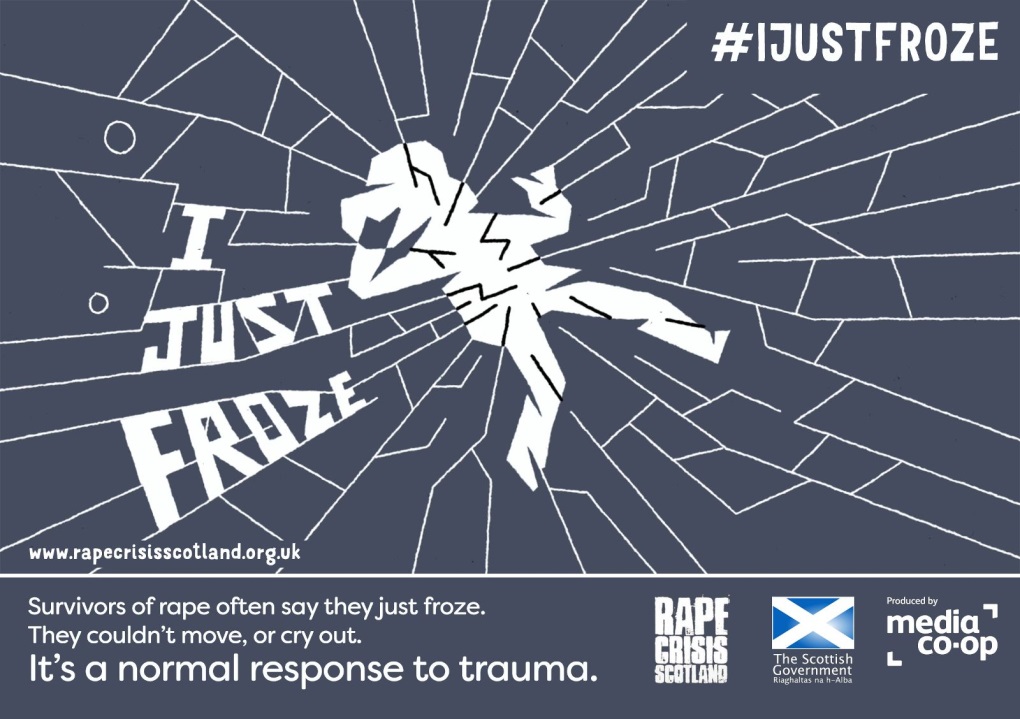 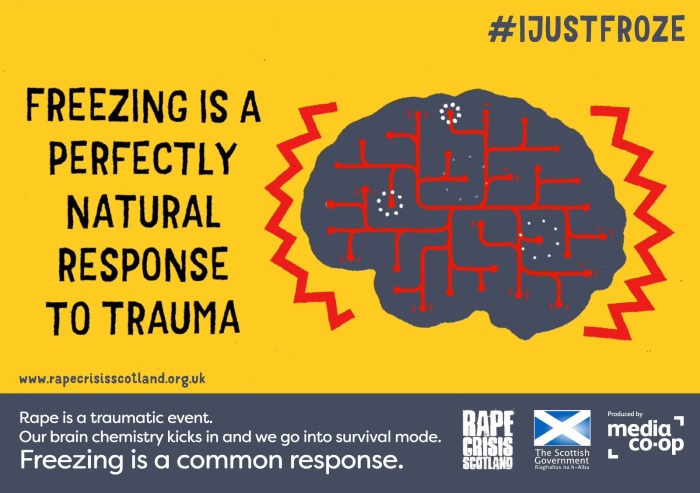 https://www.youtube.com/watch?v=O5h-N0N8DaYhttps://www.youtube.com/watch?v=WcZUWsvNyyU